T.CYILDIRIM KAYMAKAMLIĞIGÜLBAHAR HATUN ANAOKULU MÜDÜRLÜĞÜ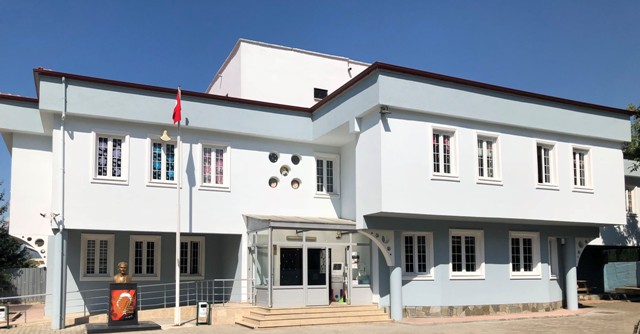 2019-2023 STRATEJİK PLANI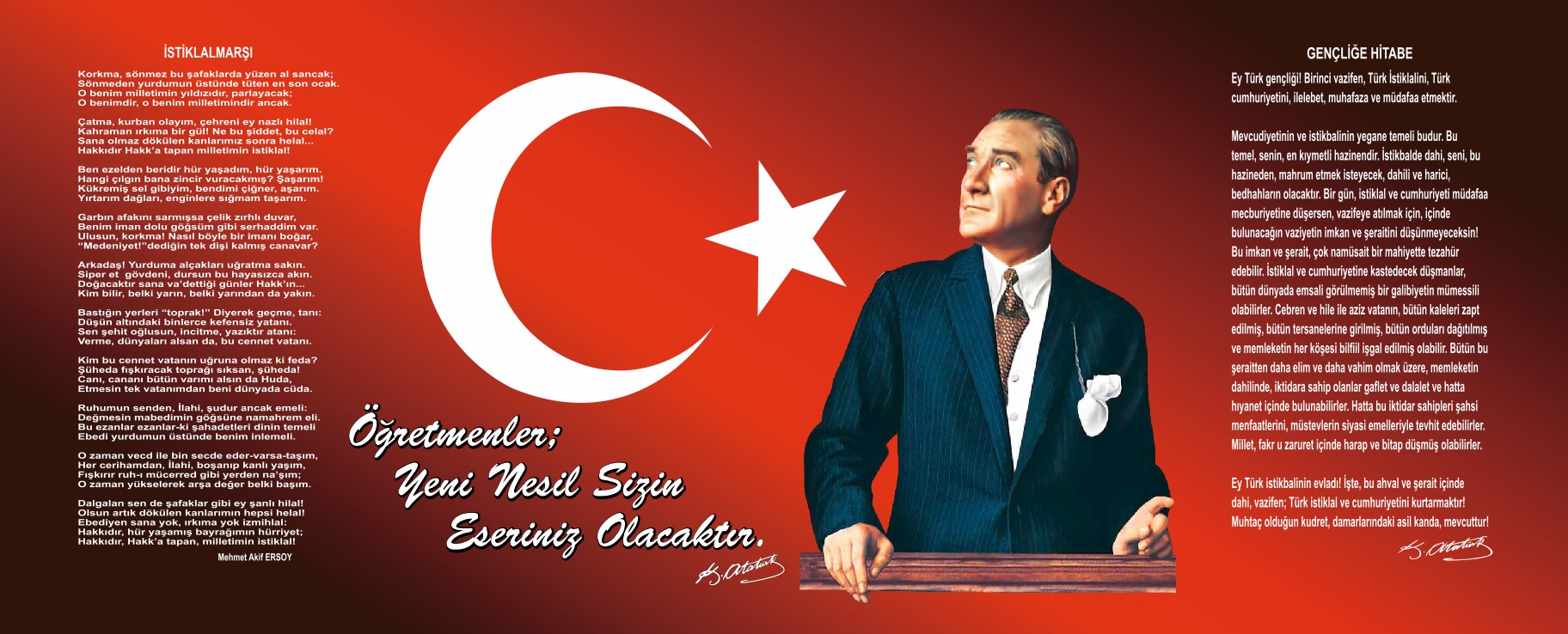 Sunuş  Sürekli değişen ve gelişen ortamlarda çağın gerekleri ile uyumlu bir eğitim öğretim anlayışını sistematik bir şekilde devam ettirebilmemiz, belirlediğimiz stratejileri en etkin şekilde uygulayabilmemiz ile mümkün olacaktır. Başarılı olmak da iyi bir planlama ve bu planın etkin bir şekilde uygulanmasına bağlıdır.    Kapsamlı ve özgün bir çalışmanın sonucu hazırlanan Stratejik Plan okulumuzun çağa uyumu ve gelişimi açısından tespit edilen ve ulaşılması gereken hedeflerin yönünü, doğrultusunu ve tercihlerini kapsamaktadır.    Belirlenen stratejik amaçlar doğrultusunda hedefler güncellenmiş ve okulumuzun 2019-2023 yıllarına ait stratejik plânı hazırlanmıştır.    Bu planlama; 5018 sayılı Kamu Mali Yönetimi ve Kontrol Kanunu gereği, Kamu kurumlarında stratejik planlamanın yapılması gerekliliği esasına dayanarak hazırlanmıştır.   Okulumuza ait bu planın hazırlanmasında her türlü özveriyi gösteren ve sürecin tamamlanmasına katkıda bulunan idarecilerimize, stratejik planlama ekiplerimize, paydaşlarımıza bu plânın başarıyla uygulanması ile okulumuzun başarısının daha da artacağına inanıyor, tüm personelimize başarılar diliyorum.                                                                                                                Suzan ÇELİK                                                                                                                                                                 Okul MüdürüİçindekilerSunuş	3İçindekiler	4BÖLÜM I: GİRİŞ ve PLAN HAZIRLIK SÜRECİ	5BÖLÜM II: DURUM ANALİZİ	5Okulun Kısa Tanıtımı *	5Okulun Mevcut Durumu: Temel İstatistikler	6-7-8-9-10-11PAYDAŞ ANALİZİ	12-13-14GZFT (Güçlü, Zayıf, Fırsat, Tehdit) Analizi	15-16-17Gelişim ve Sorun Alanları	17-18-19BÖLÜM III: MİSYON, VİZYON VE TEMEL DEĞERLER	20MİSYONUMUZ *	20VİZYONUMUZ *	20TEMEL DEĞERLERİMİZ *	20BÖLÜM IV: AMAÇ, HEDEF VE EYLEMLER	21TEMA I: EĞİTİM VE ÖĞRETİME ERİŞİM	21-22TEMA II: EĞİTİM VE ÖĞRETİMDE KALİTENİN ARTIRILMASI	22-23-24TEMA III: KURUMSAL KAPASİTE	25-26V. BÖLÜM: MALİYETLENDİRME	27BÖLÜM I: GİRİŞ ve PLAN HAZIRLIK SÜRECİ2019-2023 dönemi stratejik plan hazırlanması süreci Üst Kurul ve Stratejik Plan Ekibinin oluşturulması ile başlamıştır. Ekip tarafından oluşturulan çalışma takvimi kapsamında ilk aşamada durum analizi çalışmaları yapılmış ve durum analizi aşamasında paydaşlarımızın plan sürecine aktif katılımını sağlamak üzere paydaş anketi, toplantı ve görüşmeler yapılmıştır. Durum analizinin ardından geleceğe yönelim bölümüne geçilerek okulumuzun amaç, hedef, gösterge ve eylemleri belirlenmiştir. Çalışmaları yürüten ekip ve kurul bilgileri altta verilmiştir.STRATEJİK PLAN ÜST KURULUBÖLÜM II: DURUM ANALİZİDurum analizi bölümünde okulumuzun mevcut durumu ortaya konularak neredeyiz sorusuna yanıt bulunmaya çalışılmıştır. Bu kapsamda okulumuzun kısa tanıtımı, okul künyesi ve temel istatistikleri, paydaş analizi ve görüşleri ile okulumuzun Güçlü Zayıf Fırsat ve Tehditlerinin (GZFT) ele alındığı analize yer verilmiştir.Okulun Kısa Tanıtımı Okulumuz İl Özel İdaresi tarafından 2012 yılında iki katlı olarak 1100 m2 bina alanına sahip olarak yapılmış ve 2012 yılı Ekim ayında Turgay Ciner Anaokulu adıyla eğitime açılmıştır. İlk yılında 1 müdür,1 rehber öğretmen,2 kadrolu öğretmen,4 ücretli öğretmen,1 memur, 1 yardımcı hizmetli ve 1 aşçı ile hizmet vermiştir. İlk yılını 6 şube (1 sabahçı-5 öğlenci) olmak üzere toplam 119 öğrenciyle tamamlamıştır. Okulun adı 14/03/2013 tarihinde Valilik makamının kararıyla Gülbahar Hatun Anaokulu olarak değiştirilmiştir.2018-2019 Eğitim-Öğretim yılında 1 müdür, 1 müdür yardımcısı, 7 kadrolu-2 görevlendirme-1 ücretli öğretmen, 1 memur, 2 hizmetli, 1 aşçı, 9 şube (3 sabahçı-6 öğlenci) olmak üzere toplam 204 öğrenci ile hizmet vermektedir.Okulun Mevcut Durumu: Temel İstatistiklerOkul KünyesiOkulumuzun temel girdilerine ilişkin bilgiler altta yer alan okul künyesine ilişkin tabloda yer almaktadır.Temel Bilgiler Tablosu- Okul Künyesi Çalışan BilgileriOkulumuzun çalışanlarına ilişkin bilgiler altta yer alan tabloda belirtilmiştir.Çalışan Bilgileri TablosuOkulumuz Bina ve Alanları	Okulumuzun binası ile açık ve kapalı alanlarına ilişkin temel bilgiler altta yer almaktadır.Okul Yerleşkesine İlişkin Bilgiler Sınıf ve Öğrenci Bilgileri	Okulumuzda yer alan sınıfların öğrenci sayıları alttaki tabloda verilmiştir.Donanım ve Teknolojik KaynaklarımızTeknolojik kaynaklar başta olmak üzere okulumuzda bulunan çalışır durumdaki donanım malzemesine ilişkin bilgiye alttaki tabloda yer verilmiştir.Teknolojik Kaynaklar TablosuGelir ve Gider BilgisiOkulumuzun genel bütçe ödenekleri, okul aile birliği gelirleri ve diğer katkılarda dâhil olmak üzere gelir ve giderlerine ilişkin son iki yıl gerçekleşme bilgileri alttaki tabloda verilmiştir.PAYDAŞ ANALİZİKurumumuzun temel paydaşları öğrenci, veli ve öğretmen olmakla birlikte eğitimin dışsal etkisi nedeniyle okul çevresinde etkileşim içinde olunan geniş bir paydaş kitlesi bulunmaktadır. Paydaşlarımızın görüşleri anket, toplantı, dilek ve istek kutuları, elektronik ortamda iletilen önerilerde dâhil olmak üzere çeşitli yöntemlerle sürekli olarak alınmaktadır.Paydaş anketlerine ilişkin ortaya çıkan temel sonuçlara altta yer verilmiştir * : Öğretmen Anketi Sonuçları:            Kesinlikle Katılıyorum             Katılıyorum             Kararsızım            Kısmen Katılıyorum% 100% 100% 100% 80                                               % 20% 60                                               % 30                             % 10% 60                                               % 30                             % 10% 50                                               % 20                             % 30% 90                                               % 10% 60                                               % 20                             % 10                      % 10% 70                                               % 30% 100% 30                                               % 40                                                            % 30% 60                                               % 30                             % 30Öğretmen anket sonuçları bize; Öğretmenlerin kendilerini okulda değerli gördüklerini, yöneticilerin öğretmenleri desteklediklerini, yöneticilerin tarafsız ve objektif olduklarını, yöneticiler ve öğretmenler arasında güçlü bir iletişim ve işbirliği olduğunu, çocuklara yönelik sosyal kültürel etkinliklerin yeterli düzeyde olduğunu, temiz ve güvenli bir ortamın sağlandığını ancak öğretmenlerin kullanıma tahsis edilmiş bir alanın olmadığını, çalışanlara yönelik sosyal ve kültürel faaliyetlerin yeteri kadar düzenlenmediğini göstermiştir.Veli Anketi Sonuçları:      Kesinlikle Katılıyorum             Katılıyorum             Kararsızım            Kısmen Katılıyorum          Katılmıyorum% 66,67                                      % 20,83                   % 7,5                           % 0,83                                  % 0,83% 68,33                                      % 20                        % 8,33                         % 0,83% 36,67                                      % 15                        % 11,67                       % 3,33                                  % 19,17% 60,83                                      % 20,83                   % 11,67                       % 1,67                                  % 0,83% 50                                           % 24,17                   % 20                            % 4,17% 62,50                                      % 21,67                   % 8,33                         % 3,33% 46,67                                      % 19,17                   % 20                            % 1,67                                  % 1,67% 47,50                                      % 23,33                   % 15                            % 3,33% 55,83                                      % 17,50                   % 10                            % 5,83                                  % 1,67% 57,50                                      % 24,17                   % 9,17                         % 0,83% 76,67                                      % 16,67                   % 4,17% 53,33                                      % 26,67                   % 14,17                                                                    % 1,67% 50,83                                      % 28,33                   % 15,83                       % 2,5Veli anket sonuçları bize; Okul çalışanlarıyla ihtiyaç duyulduğunda rahatlıkla görüşülebildiğini, istek ve şikayetlerin dikkate alındığını, okulun temiz ve bakımlı olduğunu, yabancı kişilere karşı güvenlik önlemlerinin alındığını ancak rehberlik hizmetinden yeterince yararlanılamadığını, görüşlerin dikkate alınmadığını ve okulun internet sitesinin düzenli takip edilemediğini göstermiştir.GZFT (Güçlü, Zayıf, Fırsat, Tehdit) Analizi *Okulumuzun temel istatistiklerinde verilen okul künyesi, çalışan bilgileri, bina bilgileri, teknolojik kaynak bilgileri ve gelir gider bilgileri ile paydaş anketleri sonucunda ortaya çıkan sorun ve gelişime açık alanlar iç ve dış faktör olarak değerlendirilerek GZFT tablosunda belirtilmiştir. Dolayısıyla olguyu belirten istatistikler ile algıyı ölçen anketlerden çıkan sonuçlar tek bir analizde birleştirilmiştir.Kurumun güçlü ve zayıf yönleri donanım, malzeme, çalışan, iş yapma becerisi, kurumsal iletişim gibi çok çeşitli alanlarda kendisinden kaynaklı olan güçlülükleri ve zayıflıkları ifade etmektedir ve ayrımda temel olarak okul müdürü/müdürlüğü kapsamından bakılarak iç faktör ve dış faktör ayrımı yapılmıştır. İçsel Faktörler Güçlü YönlerZayıf YönlerDışsal Faktörler FırsatlarTehditler Gelişim ve Sorun AlanlarıGelişim ve sorun alanları analizi ile GZFT analizi sonucunda ortaya çıkan sonuçların planın geleceğe yönelim bölümü ile ilişkilendirilmesi ve buradan hareketle hedef, gösterge ve eylemlerin belirlenmesi sağlanmaktadır. Gelişim ve sorun alanları ayrımında eğitim ve öğretim faaliyetlerine ilişkin üç temel tema olan Eğitime Erişim, Eğitimde Kalite ve kurumsal Kapasite kullanılmıştır. Eğitime erişim, öğrencinin eğitim faaliyetine erişmesi ve tamamlamasına ilişkin süreçleri; Eğitimde kalite, öğrencinin akademik başarısı, sosyal ve bilişsel gelişimi ve istihdamı da dâhil olmak üzere eğitim ve öğretim sürecinin hayata hazırlama evresini; Kurumsal kapasite ise kurumsal yapı, kurum kültürü, donanım, bina gibi eğitim ve öğretim sürecine destek mahiyetinde olan kapasiteyi belirtmektedir.Gelişim ve sorun alanlarına ilişkin GZFT analizinden yola çıkılarak saptamalar yapılırken yukarıdaki tabloda yer alan ayrımda belirtilen temel sorun alanlarına dikkat edilmesi gerekmektedir.Gelişim ve Sorun AlanlarımızBÖLÜM III: MİSYON, VİZYON VE TEMEL DEĞERLEROkul Müdürlüğümüzün Misyon, vizyon, temel ilke ve değerlerinin oluşturulması kapsamında öğretmenlerimiz, öğrencilerimiz, velilerimiz, çalışanlarımız ve diğer paydaşlarımızdan alınan görüşler, sonucunda stratejik plan hazırlama ekibi tarafından oluşturulan Misyon, Vizyon, Temel Değerler; Okulumuz üst kurulana sunulmuş ve üst kurul tarafından onaylanmıştır.MİSYONUMUZ : Öğrencilerimizin bilişsel, sosyal-duygusal, dil, psikomotor ve öz bakım becerileri alanlarında gelişimlerini destekleyecek ortamlar hazırlamak.VİZYONUMUZ : Okul Öncesi Eğitimde tercih edilen kurumlar arasında olmak.TEMEL DEĞERLERİMİZ 1) Atatürk Milliyetçiliğine ve Atatürk İlke ve İnkılâplarına bağlı,2) İnsan ilişkilerinde sevgi, saygı ve hoşgörüye önem veren,3) Bilimsel Gelişmeleri takip eden4) Bireysel farklılıkları göz önüne alan5) Paydaşların görüş ve önerilerine önem veren6) Adil ve objektif olanBÖLÜM IV: AMAÇ, HEDEF VE EYLEMLERTEMA I: EĞİTİM VE ÖĞRETİME ERİŞİMEğitim ve öğretime erişim okullaşma ve okul terki, devam ve devamsızlık, okula uyum ve oryantasyon, özel eğitime ihtiyaç duyan bireylerin eğitime erişimi, yabancı öğrencilerin eğitime erişimi ve hayatboyu öğrenme kapsamında yürütülen faaliyetlerin ele alındığı temadır. Stratejik Amaç 1: Kayıt bölgemizde yer alan okul öncesi eğitim çağındaki çocukların okullaşma oranlarını artıran, öğrencilerin uyum ve devamsızlık sorunlarını gideren etkin bir yönetim yapısı kurmak.  Stratejik Hedef 1.1.  Kayıt bölgemizde yer alan çocukların okula erişimlerini sağlamak, öğrencilerin uyum ve devamsızlık sorunlarını gidermek.Performans Göstergeleri EylemlerTEMA II: EĞİTİM VE ÖĞRETİMDE KALİTENİN ARTIRILMASIEğitim ve öğretimde kalitenin artırılması başlığı esas olarak eğitim ve öğretim faaliyetinin hayata hazırlama işlevinde yapılacak çalışmaları kapsamaktadır. Bu tema altında akademik başarı, sınav kaygıları, sınıfta kalma, ders başarıları ve kazanımları, disiplin sorunları, öğrencilerin bilimsel, sanatsal, kültürel ve sportif faaliyetleri ile istihdam ve meslek edindirmeye yönelik rehberlik ve diğer mesleki faaliyetler yer almaktadır. Stratejik Amaç 2: Öğrencilerimizin, velilerimizin okula ve bulunduğu ortama uyum sağlayacak bireyler olabilmesi için eğitsel ve kişisel rehberlik hizmetlerini artırmak.Stratejik Hedef 2.1.  Öğrencilerimizin bilişsel, sosyal-duygusal ve fiziksel olarak çok boyutlu gelişimlerini etkin bir rehberlik anlayışıyla destekleyerek, üst öğrenime hazır hale getiren daha kaliteli bir kurum yapısına geçmek. Performans GöstergeleriEylemlerTEMA III: KURUMSAL KAPASİTEStratejik Amaç 3: Eğitim ve öğretim faaliyetlerinin daha nitelikli olarak verilebilmesi için okulumuzun kurumsal kapasitesini güçlendirmek. Stratejik Hedef 3.1. Fiziki eksiklerin giderilmesi için gerekli planlamaları yapmak ve Okul Öncesi Eğitim Programına uygun eğitim ortamları hazırlamak ve materyallerle desteklemek.Performans GöstergeleriEylemlerV. BÖLÜM: MALİYETLENDİRME2019-2023 Stratejik Planı Faaliyet/Proje Maliyetlendirme TablosuVI. BÖLÜM: İZLEME VE DEĞERLENDİRMEOkulumuz Stratejik Planı izleme ve değerlendirme çalışmalarında 5 yıllık Stratejik Planın izlenmesi ve 1 yıllık gelişim planın izlenmesi olarak ikili bir ayrıma gidilecektir. Stratejik planın izlenmesinde 6 aylık dönemlerde izleme yapılacak denetim birimleri, il ve ilçe millî eğitim müdürlüğü ve Bakanlık denetim ve kontrollerine hazır halde tutulacaktır.Yıllık planın uygulanmasında yürütme ekipleri ve eylem sorumlularıyla aylık ilerleme toplantıları yapılacaktır. Toplantıda bir önceki ayda yapılanlar ve bir sonraki ayda yapılacaklar görüşülüp karara bağlanacaktır. 2019-2023 Stratejik Plan İzleme ve Değerlendirme Ekibi2019-2023 Stratejik Plan İzleme ve Değerlendirme Sorumluluk TablosuÜst Kurul BilgileriÜst Kurul BilgileriEkip BilgileriEkip BilgileriAdı SoyadıUnvanıAdı SoyadıUnvanıSuzan ÇELİKOkul MüdürüSerpil DEDEÖğretmenSelma ÇİLESİZ EYİMüdür YardımcısıAyşim YALÇINÖğretmenNeslihan AKYILDIZÖğretmenEsma KUZUÖğretmenŞule BELEROkul Aile Birliği Bşk.Nurcan OLGUNÖğretmenNazan ÇOLAKYönetim Kurulu ÜyeSevilay ÖZKAHRAMANVeliTuğba KARABULUTVeliİli: BURSAİli: BURSAİli: BURSAİli: BURSAİlçesi: Yıldırımİlçesi: Yıldırımİlçesi: Yıldırımİlçesi: YıldırımAdres: Bağlaraltı Mah. 1. Cad. No:116/1 Bağlaraltı Mah. 1. Cad. No:116/1 Bağlaraltı Mah. 1. Cad. No:116/1 Coğrafi Konum (link):Coğrafi Konum (link):40°11'06.7"N 29°07'58.1"E40°11'06.7"N 29°07'58.1"ETelefon Numarası: 224 342 11 15224 342 11 15224 342 11 15Faks Numarası:Faks Numarası:224 342 11 15224 342 11 15e- Posta Adresi:749409@meb.k12.tr749409@meb.k12.tr749409@meb.k12.trWeb sayfası adresi:Web sayfası adresi:bursagulbaharhatunanaokulu.meb.k12.trbursagulbaharhatunanaokulu.meb.k12.trKurum Kodu:749409749409749409Öğretim Şekli:Öğretim Şekli:İkili Eğitimİkili EğitimOkulun Hizmete Giriş Tarihi : 2012Okulun Hizmete Giriş Tarihi : 2012Okulun Hizmete Giriş Tarihi : 2012Okulun Hizmete Giriş Tarihi : 2012Toplam Çalışan Sayısı Toplam Çalışan Sayısı 1616Öğrenci Sayısı:Kız9191Öğretmen SayısıKadın99Öğrenci Sayısı:Erkek113113Öğretmen SayısıErkek11Öğrenci Sayısı:Toplam204204Öğretmen SayısıToplam1010Derslik Başına Düşen Öğrenci SayısıDerslik Başına Düşen Öğrenci SayısıDerslik Başına Düşen Öğrenci Sayısı:34Şube Başına Düşen Öğrenci SayısıŞube Başına Düşen Öğrenci SayısıŞube Başına Düşen Öğrenci Sayısı:22Öğretmen Başına Düşen Öğrenci SayısıÖğretmen Başına Düşen Öğrenci SayısıÖğretmen Başına Düşen Öğrenci Sayısı:22Şube Başına 30’dan Fazla Öğrencisi Olan Şube SayısıŞube Başına 30’dan Fazla Öğrencisi Olan Şube SayısıŞube Başına 30’dan Fazla Öğrencisi Olan Şube Sayısı:0Öğrenci Başına Düşen Toplam Gider MiktarıÖğrenci Başına Düşen Toplam Gider MiktarıÖğrenci Başına Düşen Toplam Gider Miktarı1.301,51Öğretmenlerin Kurumdaki Ortalama Görev SüresiÖğretmenlerin Kurumdaki Ortalama Görev SüresiÖğretmenlerin Kurumdaki Ortalama Görev Süresi2Unvan*ErkekKadınToplamOkul Müdürü ve Müdür Yardımcısı22Sınıf Öğretmeni99Branş ÖğretmeniRehber Öğretmen11İdari PersonelYardımcı Personel44Güvenlik PersoneliToplam Çalışan Sayıları11516Okul Bölümleri Okul Bölümleri Özel AlanlarVarYokOkul Kat Sayısı1Çok Amaçlı SalonxDerslik Sayısı6Çok Amaçlı SahaxDerslik Alanları (m2)263KütüphanexKullanılan Derslik Sayısı6Fen LaboratuarıxŞube Sayısı9Bilgisayar Laboratuarıxİdari Odaların Alanı (m2)50İş AtölyesixÖğretmenler Odası (m2)0Beceri AtölyesixOkul Oturum Alanı (m2)550PansiyonxOkul Bahçesi (Açık Alan)(m2)1225Destek Eğitim OdasıxOkul Kapalı Alan (m2)1100Sanatsal, bilimsel ve sportif amaçlı toplam alan (m2)0Kantin (m2)0Tuvalet Sayısı13Rehberlik Servisi35SINIFIKızErkekToplamSINIFIKızErkekToplam4-A1212245-E147214-B617235-F117184-C712195-A916255-B1411255-C817255-D101424Akıllı Tahta Sayısı0TV Sayısı2Masaüstü Bilgisayar Sayısı8Yazıcı Sayısı3Taşınabilir Bilgisayar Sayısı2Fotokopi Makinesi Sayısı2Projeksiyon Sayısı6İnternet Bağlantı Hızı4 MbpsYıllarGelir MiktarıGider Miktarı2016176.374,06167.604,122017223.734,94187.813,102018265.509,25270.013,64ÖğrencilerYaş gruplarına göre şube oluşturma, sınıf mevcutlarının yeterli olması, sosyal kültürel etkinliklerin yeterli sayıda yapılmasıÇalışanlarÇalışan sayısının yeterli olması, kurum içi iletişimin iyi olması, kadronun genç ve dinamik olması, işbirliği, uyum içinde çalışma, paylaşım, planlı çalışma, fikirlere önem verilmesiVelilerVelilerin ilgili olmasıBina ve YerleşkeMerkezi konum, ulaşımı kolay, binanın bağımsız olmasıDonanımDonanımın yeterli olmasıBütçeBütçenin yeterli olmasıYönetim Süreçleriİdarenin adil, tarafsız, objektif ve güvenilir olmasıİletişim SüreçleriGüler yüzlü ve iletişimi kuvvetli çalışanların varlığıÖğrencilerSabah ve öğlen gruplarındaki dağılım, sabah gruplarındaki sirkülasyon, okullaşma oranının istenilen düzeyde olmamasıÇalışanlarÇalışanlara yönelik sosyal kültürel faaliyetlerin azlığıVelilerSeminer ve toplantılara katılım azlığı, rehberlik servisinden yeterince yararlanılamaması, teknolojinin takibi ve kullanımının sağlanamamasıBina ve YerleşkeBinanın iki katlı olması, bahçe düzeni, atölye, çok amaçlı salon ve konferans-toplantı salonunun olmamasıDonanımTeknolojik eksiklikler (akıllı tahta, her sınıfa renkli yazıcı)BütçeBütçenin büyük bir kısmını personel giderlerinin oluşturmasıYönetim SüreçleriAlınan kararlarda veli görüşlerinin yeterince dikkate alınmamasıİletişim SüreçleriÖğretmenlerÖğretmenlere yönelik sosyal kültürel faaliyetlerin azlığı, Öğretmenlerin kullanımına tahsis edilmiş alanların olmayışıPolitikOkul öncesi eğitime verilen önemin artmasıEkonomikBursa’nın sanayi, teknoloji ve turizm şehri olması, okul bütçesinin bulunmasıSosyolojikTarihi ve kültürel zenginliklerTeknolojikSüreçlerin elektronik ortama taşınması (DYS), Bilgi teknolojilerine verilen önemin artması ve kullanımının yaygınlaşmasıMevzuat-YasalMilli Eğitim Şura kararları, MEB ProgramlarıEkolojikBireysel tasarrufu teşvik edecek bilincin yaygınlaştırılması, kaynakların bilinçli kullanımı ve korunması, Sıfır Atık ProjesiPolitikOkul öncesi eğitimin zorunlu eğitim kapsamına alınmamasıEkonomikEnflasyon ve değişim oranları, devletin ekonomi politikaları, velinin ekonomik durumuSosyolojikHeterojen veli profili, kent kültürünün oluşmamasıTeknolojikTeknolojinin bilinçsiz kullanımının yaygınlığı ve yeni teknolojilerMevzuat-YasalMEBİM’in amacı dışında kullanılması, Mevzuatın sık sık değişmesi, Okul Öncesi Yönetmeliğinin ayrı olmayışıEkolojikKüresel ısınma, Ekolojik dengenin bozulması, Çevresel kirlilik, Geri dönüşüm bilincinin oluşmamasıEğitime ErişimEğitimde KaliteKurumsal KapasiteOkullaşma OranıAkademik BaşarıKurumsal İletişimOkula Devam/ DevamsızlıkSosyal, Kültürel ve Fiziksel GelişimKurumsal YönetimOkula Uyum, OryantasyonSınıf TekrarıBina ve YerleşkeÖzel Eğitime İhtiyaç Duyan Bireylerİstihdam Edilebilirlik ve YönlendirmeDonanımYabancı ÖğrencilerÖğretim YöntemleriTemizlik, HijyenHayatboyu ÖğrenmeDers araç gereçleriİş Güvenliği, Okul GüvenliğiTaşıma ve servis 1.TEMA: EĞİTİM VE ÖĞRETİME ERİŞİM 1.TEMA: EĞİTİM VE ÖĞRETİME ERİŞİM1Okul öncesi eğitimde okullaşma23452.TEMA: EĞİTİM VE ÖĞRETİMDE KALİTE2.TEMA: EĞİTİM VE ÖĞRETİMDE KALİTE1Eğitsel ve kişisel rehberlik hizmetleri2Öğretim yöntemlerinde çeşitlilik3Sosyal, kültürel, sanatsal ve sportif faaliyet alanları3.TEMA: KURUMSAL KAPASİTE3.TEMA: KURUMSAL KAPASİTE1Öğretmenlere yönelik sosyal ve kültürel faaliyetler2Donatım ve teknolojik alt yapı3Bilgi ve iletişim teknolojilerinin kullanımı4Eğitim ve çalışma ortamlarının düzenlenmesiNoPERFORMANSGÖSTERGESİMevcutMevcutHEDEFHEDEFHEDEFHEDEFHEDEFHEDEFNoPERFORMANSGÖSTERGESİ2018201920192020202120222023PG.1.1.aKayıt bölgesindeki çocuklardan okula kayıt yaptıranların oranı (%)% 85% 87% 87% 90% 92%94% 95PG.1.1.b.Okula yeni başlayan öğrencilerden oryantasyon eğitimine katılanların oranı (%)% 97,50% 97,75% 97,75%98%98,25%98,50% 98,75PG.1.1.c.Bir eğitim ve öğretim döneminde 20 gün ve üzeri devamsızlık yapan öğrenci oranı (%)% 12,19%12%12% 11,50% 11% 10,50% 10NoEylem İfadesiEylem SorumlusuEylem Tarihi1.1.1.Kayıt bölgesinde yer alan çocukların tespiti çalışması yapılacaktır.Okul Stratejik Plan Ekibi01 Eylül-20 Eylül1.1.2Devamsızlık yapan öğrencilerin tespiti ve erken uyarı sistemi için çalışmalar yapılacaktır.ÖğretmenlerHer ayın son haftası1.1.3Devamsızlık yapan öğrencilerin velileri ile özel aylık toplantı ve görüşmeler yapılacaktır.Rehberlik ServisiHer ayın son haftası1.1.4Veli Toplantıları Gündem Maddelerine devam-devamsızlık gündem maddesi olarak alınacak ve bu hususta bilgilendirmeler yapılacaktır.Öğretmenler1.dönem başı1.dönem sonu1.1.5Kayıt bölgesinde olup ta herhangi bir okulöncesi kuruma kayıt yaptırmayan velilerle birebir görüşülecektir.Okul İdaresiRehberlik Servisi1 Ekim-30 EkimNoPERFORMANSGÖSTERGESİMevcutMevcutHEDEFHEDEFHEDEFHEDEFHEDEFHEDEFNoPERFORMANSGÖSTERGESİ2018201920192020202120222023PG.2.1.aVeli görüşmesi yapılanların oranı (%)% 16,50% 18% 18% 20% 22% 24% 26PG.2.1.bVelilere yönelik düzenlenen seminerlerin sayısı6778999PG.2.1.c.Seminerlere katılan velilerin oranı (%)% 5% 10% 10% 15% 20% 25% 30PG.2.1.d.Sınıflarda yapılan rehberlik çalışmalarının sayısı9111112141618PG.2.1.e.RAM’a yönlendirilecek çocukları belirlemek amacı ile kurum içinde yapılan bireysel gelişim tarama oranı% 30%40%40%50%60%70%80PG.2.1.f.Özel eğitim velileriyle yapılan toplantı sayısı37710121416NoEylem İfadesiEylem SorumlusuEylem Tarihi2.1.1.Velilerin ihtiyaç duyduğu seminerlerin tespiti çalışması yapılacaktır.ÖğretmenlerEylül ayının son haftası2.1.2RAM’a yönlendirilmesi gereken çocukların tespiti çalışması yapılacaktır.Öğretmenler-Rehberlik Servisi1.dönem sonu2.1.3Sınıflarda öğretmenlerin ihtiyaç duyduğu rehberlik konularının tespiti yapılacaktır.Rehberlik ServisiHer ayın son haftası2.1.4Okul internet sitesinde rehberlik ile ilgili bilgilendirmeler yapılacaktır.Rehberlik ServisiHer ayın son haftası2.1.5Velilere yönelik bilgilendirme amaçlı broşür dağıtılacaktır.Rehberlik ServisiHer ayın son haftası2.1.6İhtiyaç duyulan velilerle bireysel görüşme yapılacaktır.Rehberlik Servisi1.dönem2.dönemNoPERFORMANSGÖSTERGESİMevcutMevcutHEDEFHEDEFHEDEFHEDEFHEDEFHEDEFNoPERFORMANSGÖSTERGESİ2018201920192020202120222023PG.3.1.aDerslik dışında kullanılabilen mekan sayısı (oyun odası, atölye vb.)0111111PG.3.1.bZeka ve kodlama oyunlarının sayısı10151520253035PG.3.1.c.Zeka Oyunları ve Kodlama konularında hizmetiçi eğitim almış öğretmen-yönetici sayısı4668101112NoEylem İfadesiEylem SorumlusuEylem Tarihi3.1.1.Atölye için uygun alan tespiti yapılacaktır.YöneticilerHaziran 20193.1.2Atölye için donanım tespiti yapılacaktır.YöneticilerTemmuz 20193.1.3Zeka ve kodlama oyunları ile ilgili materyal araştırması yapılacaktır.Öğretmenler-YöneticilerEylül 20193.1.4Öğretmenlerin ve yöneticilerin Zeka Oyunları, Kodlama konularında mahalli hizmetiçi eğitimlere başvurması sağlanacaktır.YöneticilerŞubat 20193.1.5Ailelere atölye çalışmaları yapılacaktır.ÖğretmenlerOcak 20193.1.6Atölye çalışmaları ile ilgili planlama yapılacaktır.ÖğretmenlerEkim 20193.1.7Zeka ve Kodlama Oyunları Turnuvası düzenlenecektir.ÖğretmenlerMayıs 2019Kaynak Tablosu20192020202120222023ToplamKaynak Tablosu20192020202120222023ToplamGenel Bütçe000000Valilikler ve Belediyelerin Katkısı000000Diğer (Okul Aile Birlikleri)170005000700090001100049000TOPLAM170005000700090001100049000SIRA NOADI SOYADIUNVANI1Suzan ÇELİKOkul Müdürü2Selma ÇİLESİZ EYİMüdür Yrd.3Neslihan AKYILDIZÖğretmen4Ayşim YALÇINÖğretmen5Ali YÖRÜKOĞLUÖğretmenSORUMLU KİŞİİZLEME DEĞERLENDİRME SIKLIĞIİZLEME DEĞERLENDİRME YÖNTEMİAmaç 1PG.1.1.aSuzan ÇELİKHer Yıle-okulPG.1.1.b.Neslihan AKYILDIZHer YılToplantı tutanaklarPG.1.1.c.Selma ÇİLESİZ EYİHer Yıle-okulAmaç 2PG.2.1.aAli YÖRÜKOĞLUHer YılTutanakPG.2.1.bAli YÖRÜKOĞLUHer YılTutanakPG.2.1.c.Ali YÖRÜKOĞLUHer YılTutanakPG.2.1.d.Ali YÖRÜKOĞLUHer YılTutanakPG.2.1.e.Ali YÖRÜKOĞLUHer YılEğitsel Değerlendirme FormuPG.2.1.f.Ali YÖRÜKOĞLUHer YılToplantı tutanakAmaç 3PG.3.1.aSelma ÇİLESİZ EYİHer YılGözlemPG.3.1.bAyşim YALÇINHer YılTutanakPG.3.1.c.Selma ÇİLESİZ EYİHer YılMEBBİS Hizmetiçi Eğitim Modülü